Beyond Opioids- The Multimodal Approach to Safe and Effective Pain ReliefACPE Activity Number: 0204-0000-19-019-H01-PRelease Date: May 16, 2019Expiration Date: May 16, 2022Activity Type: Application-based  CE Credits: 1.0 hour, no partial creditActivity Fee: Members – Free / Non-Member – Not Available  Accreditation for PharmacistsThe American Society of Health-System Pharmacists is accredited by the Accreditation Council for Pharmacy Education as a provider of continuing pharmacy education.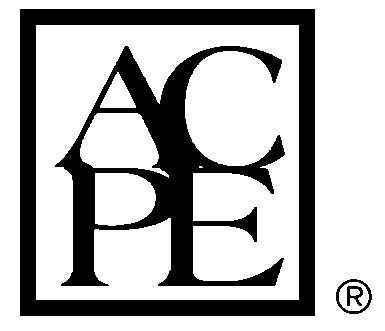 Target AudienceThis continuing pharmacy education activity for pharmacists and physicians to implement new uses for non-opioids products for pain management strategy. Activity OverviewThis one hour CE, divided in to four topical sections, provides current guidance for physicians and pharmacists on how to avoid overuse of opioids while still offering patients safe and effective pain relief. The sections include: reimbursement, intravenous non-steroidal anti-inflammatories, other non-opioid modalities, and local anesthetics.Learning ObjectivesSummarize strategies to optimize pain management practices and effects on available reimbursement methods.Compare intravenous non-steroidal anti-inflammatories (NSAIDS) in current and expected future use.Given a scenario, select non-opioid alternatives to incorporate in a pain management strategy.Given a scenario, choose an appropriate local anesthetic and its place in multimodal analgesia.Schedule of Educational ActivitiesOptimizing pain managementCurrent and future uses of intravenous non-steroidal and anti-inflammatories (NSAIDS)Pain management strategy using non-opioid alternativesFaculty InformationJawad N. Saleh, Pharm.D., Pharmacy Clinical Coordinator , Hospital for Special Surgery, New York,  NY Faculty DisclosuresIn accordance with the ACPE's and ACCME's Standards for Commercial Support, anyone in a position to control the content of an educational activity is required to disclose to the accredited provider their relevant financial relationships. In accordance with these Standards, all potential conflicts of interest have been resolved. An individual has a relevant financial relationship if he or she (or spouse/domestic partner) has a financial relationship in any amount occurring in the last 12 months with a commercial interest whose products or services are discussed in the activity content over which the individual has control.As defined by ACCME, a commercial interest is any entity producing, marketing, re-selling, or distributing health care goods or services consumed by, or used on, patients. The Standards for Commercial Support do not consider providers of clinical service directly to patients to be commercial interests. The existence or non-existence of relevant financial relationships will be disclosed to the activity audience. All identified conflicts of interest must be resolved prior to the activity.All planners, presenters, reviewers, and ASHP staff report no financial relationships relevant to this activity.Methods and CE RequirementsThis activity consists of a recordings of faculty slides presentations, active learning activities, discussion, and handouts. Participants must participate in the activity in its entirety to claim continuing pharmacy education credit online at ASHP eLearning Portal. Follow the prompts online to complete the evaluation, claim credit and view the statement of credit immediately after completing the activity.Per ACPE requirements, CPE credit must be claimed within 60 days of being earned. Claim your CE at http://elearning.ashp.org. Once you have processed and claimed your CE credit, we encourage you to check your NABP eProfile account to verify your credits were transferred successfully before the ACPE 60-day deadline. It is an electronic direct-report process so your credits should appear in your account within a few minutes. After the 60 day deadline, ASHP will no longer be able to report your credit(s) for this activity.System Technical RequirementsCourses and learning activities are delivered via your Web browser and Acrobat PDF.  Users should have a basic comfort level using a computer and navigating web sites.View the minimum technical and system requirements for learning activities.